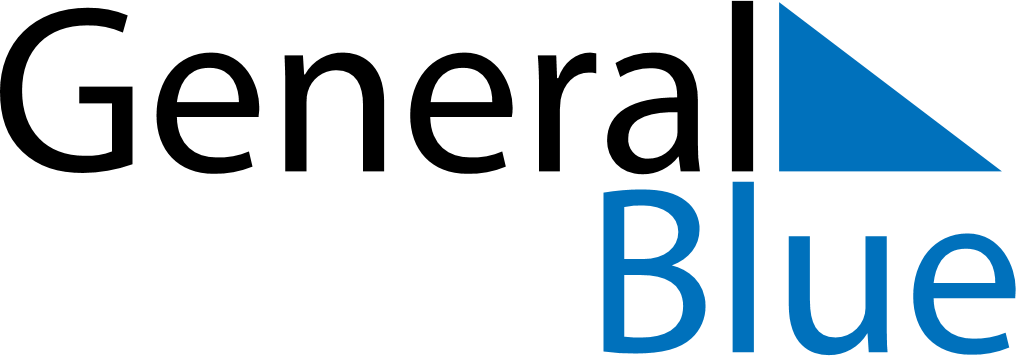 February 2026February 2026February 2026February 2026Christmas IslandChristmas IslandChristmas IslandSundayMondayTuesdayWednesdayThursdayFridayFridaySaturday12345667891011121313141516171819202021Chinese New Year2223242526272728